ROTARY  INTERNATIONAL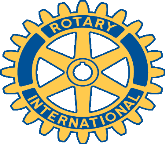     District 2202 – SPAIN       CLUBS  OFIGUALADA /VILAFRANCA PENEDES     /SANT CUGAT  /&-CLUB 2202SUMMER CAMP   2017 – CATALONIA  ART  &  NATUREDATES:	4th July – 20th July, 2017HOSTING CLUBS:	IGUALADA, VILAFRANCA PENEDES,  SANT CUGAT AND  & CLUB 2202PARTICIPANTS:	12 participants. One boy or one girl from each country (non-smokers)AGE:	18 – 22LOCATION:	IGUALADA, VILAFRANCA PENEDES, SANT CUGAT, MANRESAACCOMMODATION:	At Rotarian familiesLANGUAGES:	Good level of EnglishPROGRAMME:	Please refer to the following pages, where full details are exposedARRIVAL:	Candidates should arrive at Barcelona airport, on the 4th July, 2017DEPARTURE:	Departure from the Barcelona airport, on 20th July, 2017OFFICIAL PAPERS:	Tourist visa to Spain (where necessary)COSTS: 	They should pay 450 € to attend the camp, as well as their return ticket to/from Barcelona, plus additional pocket money. The fees should be paid by a bank transfer, upon acceptance of the candidate.INSURANCE:	Participants should be insured against illness, accident, third party liability and repatriation.DEADLINE FOR APPLICATIONS:    31st of May, 2017APPLICATIONS: First 12 applications will be accepted. Standard Short Term Rotary International Youth Exchange Application forms to be sent via e-mail to:Mrs. Carmen López-Videla:           cl@spainrye.esTel. 0034-91 548 7879